	SECTION RÉSERVÉE AU MINISTÈRE	PRÉSENTATION DE L’ORGANISME DEMANDEUR	PRÉSENTATION DE LA PERSONNE AUTORISÉE À AGIR AU NOM DE L’ORGANISME
	DEMANDEUR	PRÉSENTATION DE L’ÉQUIPE MULTIDISCIPLINAIRE (maximum : 4 pages)	PLANIFICATION BUDGÉTAIRE	PRÉSENTATION GÉNÉRALE DU PROJET	LOCALISATION DU PROJET	DIAGNOSTIC ENVIRONNEMENTAL (maximum : 5 pages)	DESCRIPTION DES TRAVAUX PAR TYPE DE MILIEU ET DESCRIPTION DES GAINS EN 
	SUPERFICIES (maximum : 1 page par milieu)	PLANIFICATION DES TRAVAUX PROPOSÉS	DESCRIPTION DES GAINS ATTENDUS EN FONCTIONS ÉCOLOGIQUES
	(maximum : 2 pages)	RÉPONSES À DES ENJEUX TERRITORIAUX ET RETOMBÉES (maximum : 4 pages)	PÉRENNISATION (maximum : 3 pages)	APPUI DE LA COLLECTIVITÉ	AUTRES ÉLÉMENTS D’INFORMATION, AU BESOIN	DOCUMENTS À JOINDRE AU PRÉSENT FORMULAIRE (AIDE-MÉMOIRE)ATTESTATION DU DEMANDEURLe présent formulaire de demande (enregistré en format Word) et les pièces justificatives doivent être transmis au Bureau de programme par courriel à programmeRCMHH@environnement.gouv.qc.ca.Le Ministère se réserve le droit de demander tout autre document lui permettant de vérifier l’exactitude des renseignements fournis.Version de juillet 2023iNuméro de projetiiDate de réception de la demande1Nom de l’organisme demandeur2Type d’organisme3Mission de l’organisme4Adresse 5Ville6Province7Code postal8Numéro d’entreprise du Québec (NEQ)9Situation de l’organisme demandeur (et des partenaires, s’il y a lieu) ayant reçu une aide financière du Ministère ou d’un autre organisme subventionnaire au cours des deux années précédant la présente demande d’aide financière10Précisions sur la présentation de l’organisme demandeur, s’il y a lieu11Titre12Prénom et nom13Fonction occupée dans l’organisme14Téléphone et numéro de poste15Courriel16Province de résidence17Précisions sur la personne autorisée à agir au nom de l’organisme, s’il y a lieuChargé de projet principal en gestion d’équipe multidisciplinaire18Nom du chargé de projet 19Nombre d’années d’expérienceProfessionnel en restauration ou en création écologique20Nom du professionnel21Nombre d’années d’expérienceAutres membres de l’équipe
(s’il y a lieu)22Nom et fonction des autres membres de l’équipePartenariat (s’il y a lieu)23Nom(s) du ou des organismes partenaires24Description du partenariat25Précisions26Somme disponible dans la MRC27Coûts totaux estimés pour la réalisation du projet28Contribution de l’organisme demandeur ou des partenaires, s’il y a lieu29Somme provenant d’autres programmes, s’il y a lieu30Précisions (provenance de l’aide financière : nom du programme et de l’organisme)31Somme demandée au PRCMHH au volet 232Lettre officielle d’octroi d’aide financière provenant d’autres sources de financement33Document attestant les dépenses couvertes par d’autres sources de financement34Lettre d’entente entre les MRC pour l’utilisation conjointe de sommes disponibles au sein d’un même bassin versant, s’il y a lieu35Précisions36Titre du projet37Projet soumis au volet 1 dans un appel à projets antérieur du PRCMHH38Projet soumis au volet 2 dans un appel à projets antérieur du PRCMHH39Si le projet a été présenté à un appel à projets antérieur, quel était le numéro du projet?40Objectifs du projet41Affectation du territoire42Propriétaire(s) du ou des terrains visés43Moyen prévu pour s’assurer de la disponibilité du terrain visé pour la réalisation des travaux44Précisions45Région administrative46MRC47Municipalité48Numéro(s) du ou des lots 49Latitude en degré décimal (NAD83)50Longitude en degré décimal (NAD83)51Bassin versant (zone de gestion intégrée de l’eau)52Précisions53Description de l’état passé du milieu (état naturel avant toute perturbation) 54Description du milieu naturel actuel (sol, végétation, hydrologie, espèces exotiques envahissantes, bande tampon, position dans le bassin versant, types d’habitats, présence de parcs ou de réserves, etc.)55Description de la problématique, des pressions et des perturbations sur le milieu actuel56Nécessité écologique de la restauration du site57Facteurs pouvant faire obstacle au projet : capacité du site à supporter un milieu humide et hydrique à long terme, faisabilité technique, facteurs de risque, espèces exotiques envahissantes, etc. 58Autres motivations qui ont mené au choix du site et du projet (p. ex., problématique à régler, facilité d’accès, coûts de réalisation avantageux, opportunité temporelle, pressions sociales, expérience passée similaire, espace disponible, etc.)59Niveau de dégradation du milieu naturel, établi à partir de l’annexe 2 du RCAMHH60Description des espèces floristiques menacées ou vulnérables, s’il y a lieu61Description des espèces fauniques menacées ou vulnérables, s’il y a lieu62Description des espèces exotiques envahissantes présentes, s’il y a lieu63Description des installations récréatives existantes (sentiers, points de vue, etc.), s’il y a lieu64Précisions65Milieu no 166Type de milieu à restaurer ou à créer 67Présence de plaine inondable68Position du milieu par rapport au cours d’eau69Dominance du type de couvert70Précisions71Superficie actuelle du milieu (en m2)72Superficie des travaux (en m2) 73Superficie totale restaurée ou créée (en m2)74Types de travaux 75Description des travaux qui seront effectués pour ce milieuMilieu no 276Type de milieu à restaurer ou à créer 77Présence de plaine inondable78Position du milieu par rapport au cours d’eau79Dominance du type de couvert80Précisions81Superficie actuelle du milieu (en m2)82Superficie des travaux (en m2)83Superficie totale restaurée ou (en m2)84Types de travaux 85Description des travaux qui seront effectués pour ce milieuMilieu no 386Type de milieu à restaurer ou à créer 87Présence de plaine inondable88Position du milieu par rapport au cours d’eau89Dominance du type de couvert90Précisions91Superficie actuelle du milieu (en m2)92Superficie des travaux (en m2)93Superficie totale restaurée ou créée (en m2)94Types de travaux 95Description des travaux qui seront effectués pour ce milieuMilieu no 496Type de milieu à restaurer ou à créer 97Présence de plaine inondable98Position du milieu par rapport au cours d’eau99Dominance du type de couvert100Précisions101Superficie actuelle du milieu (en m2)102Superficie des travaux (en m2)103Superficie totale restaurée ou créée (en m2)104Types de travaux 105Description des travaux qui seront effectués pour ce milieuMilieu no 5106Type de milieu à restaurer ou à créer 107Présence de plaine inondable108Position du milieu par rapport au cours d’eau109Dominance du type de couvert110Précisions111Superficie actuelle du milieu (en m2)112Superficie des travaux (en m2)113Superficie totale restaurée ou créée (en m2)114Types de travaux 115Description des travaux qui seront effectués pour ce milieuMilieu no 6116Type de milieu à restaurer ou à créer 117Présence de plaine inondable118Position du milieu par rapport au cours d’eau119Dominance du type de couvert120Précisions121Superficie actuelle du milieu (en m2)122Superficie des travaux (en m2)123Superficie totale restaurée ou créée (en m2)124Types de travaux 125Description des travaux qui seront effectués pour ce milieu126Description générale des travaux, des ouvrages, des constructions et des activités à réaliser127Travaux visant des installations récréatives (sentiers, points de vue, etc.), s’il y a lieu128Prise en compte des impacts des changements climatiques sur la conception du projet (à partir des projections climatiques présentées dans les fiches synthèses régionales d’adaptation aux changements climatiques, de la modélisation hydrologique, etc.).129Précisions130Filtration contre la pollution, rempart contre l’érosion, rétention des sédiments131Régulation du niveau d’eau (réduction des risques d’inondation et d’érosion, recharge de la nappe phréatique, rétention de l’eau)132Conservation de la biodiversité et des habitats133Écran solaire et brise-vent naturel (maintien de la végétation et de la température de l’eau)134Séquestration du carbone et atténuation des impacts des changements climatiques 135Qualité du paysage136Autres gains attendus (p. ex., rétablissement de la dynamique écologique et des processus naturels, etc.)137Prise en compte d’outils existants sur le territoire de la MRC :Plan régional des milieux humides et hydriques (PRMHH)Plan de gestion intégrée régional (PGIR)Plan de gestion intégrée du Saint-Laurent (PGISL)Plan directeur de l’eau (PDE)Plan de développement de la zone agricole (PDZA)autres outils disponibles dans la MRC138Réponses à des enjeux environnementaux (conservation faunique ou floristique, connectivité écologique, espèces exotiques envahissantes, espèces menacées ou vulnérables, etc.), s’il y a lieu139Réponses à des enjeux sociaux, économiques et de sécurité publique (réduction des inondations, amélioration de la qualité de l’eau pour une prise d’eau potable, etc.), s’il y a lieu140Indicateurs de suivi spécifiques aux objectifs du projet et quantifiables (ce qui sera évalué sur le terrain avant les travaux et au moment des suivis post-travaux après 1, 3 et 5 ans (p. ex., étendue linéaire de rive restaurée, superficie restaurée ou créée, nombre de végétaux plantés et leur taux de survie, etc.)141Méthodologie des suivis post-travaux après 1, 3 et 5 ans142Moyen de pérennisation envisagé pour protéger le milieu à long terme143Précisions sur le moyen de pérennisation et niveau d’avancement des démarches pour l’obtenir144Appui de la Municipalité145Appui de la MRC (OBLIGATOIRE pour obtenir le financement)146Appui de l’organisme de bassin versant147Appui des communautés autochtones148Appui d’autres groupes (p. ex., club(s) de marche, propriétaires riverains en aval, club(s) de VTT, etc.)149Précisions : nom de l’organisme de bassin versant, des communautés autochtones, etc.150PrécisionsDocuments à joindre (dans des fichiers distincts) pour que la demande soit complète et admissibleDocuments à joindre (dans des fichiers distincts) pour que la demande soit complète et admissibleRésolution autorisant la personne spécifiée à la ligne 12 de la page 1 à agir au nom de l’organisme et à déposer une demande au PRCMHH (OBLIGATOIRE)Lettre d’entente entre MRC pour l’utilisation conjointe de sommes disponibles au sein d’un même bassin versant, s’il y a lieuRésolution de la MRC démontrant qu’elle appuie le projet (OBLIGATOIRE)Lettre officielle d’octroi d’aide financière provenant d’autres programmes, s’il y a lieuDocument attestant les dépenses couvertes par d’autres sources de financement, s’il y a lieuCurriculum vitae des membres de l’équipe de réalisation (OBLIGATOIRE)Carte du site à l’échelle régionale et carte du site et des milieux humides et hydriques à l’échelle locale (OBLIGATOIRE)Photos du site (OBLIGATOIRE)Rapport de caractérisation écologique du site signé par un professionnel compétent en la matière (OBLIGATOIRE)Document numérique de localisation du projet en format ArcMap, Shapefile ou geodatabase (OBLIGATOIRE)Esquisse représentant le site, à l’échelle, permettant d’illustrer les interventions envisagées (OBLIGATOIRE)Formulaire Excel rempli (onglet Planification des activités ET onglet Budget) (OBLIGATOIRE)Preuve de propriété indiquant le nom de la personne morale ou physique qui est propriétaire du terrain (OBLIGATOIRE)Document officiel démontrant que le terrain est disponible pour le projet si le demandeur n’est pas le propriétaire du terrain (lettre d’entente avec le propriétaire, engagement à acheter le terrain, etc.)Documents à joindre au présent formulaire s’ils sont disponiblesDocuments à joindre au présent formulaire s’ils sont disponiblesDocument du CDPNQ attestant la présence ou non d’espèces menacées ou vulnérables (sera exigé si le projet est sélectionné)Lettres d’appui de la Municipalité, de l’organisme de bassin versant, des communautés autochtones et d’autres organismes ou groupes, s’il y a lieuAutre(s) document(s) (précisez le titre du document, ses pages ou sections pertinentes ainsi que le sujet auquel il se rapporte)Autre(s) document(s) (précisez le titre du document, ses pages ou sections pertinentes ainsi que le sujet auquel il se rapporte)J’atteste la véracité des renseignements fournis dans le présent formulaire et de tous les documents qui y sont joints.Les renseignements sur les projets admissibles pourront être transmis à différents ministères, experts indépendants et communautés autochtones pour information ou consultation. Le signataire nommé ci-dessous consent à la transmission des renseignements.Nom du représentant de l’organisme autorisé à signer en son nomDate de la demandeSignature électronique du représentant de l’organisme autorisé à signer en son nom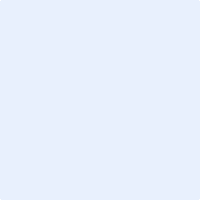 